	Aktuellt nr 4  21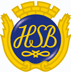 Bostadsrättsföreningen Måran 2, Västra Nobelgatan 4, 703 55  ÖrebroInformation från styrelsen.SäkerhetsdörrarNu är det dags för byte till säkerhetsdörrar och det innebär även byte av lås och nycklar. Information om hur utbytet ska gå till har delats ut till samtliga medlemmar under påskhelgen. Städdag den 2 majStyrelsen har beslutat att en städdag ska genomföras den 2 maj. Med hänvisning till den pågående pandemin kommer vissa säkerhetsåtgärder att vidtas. I samband med städdagen kommer bostadsföreningens allmänna förråd och lokaler att rensas. Om någon medlem har saker i de allmänna förråden och vill behålla dem behöver de flyttas innan den 2 maj. Vid problem, kontakta styrelsen så hittar vi en lösning. Styrelsen kommer att beställa en  container till städdagen och medlemmarna är välkomna att också slänga sina egna grovsopor i den.  Mer information om städdagen kommer. Måran 2 – en attraktiv föreningPå föreningsstämman pratade vi om att vi ville göra Måran 2 mer attraktiv. Måran 2 har en vacker trädgård som kan användas betydligt mer än vad som görs i dag. Styrelsen vill därför i ett första steg veta vad medlemmarna skulle vilja använda trädgården till. Styrelsen uppmanar därför alla medlemmar att komma in med förslag på hur vi kan utnyttja vår trädgård på ett bättre sätt. Skicka era förslag till maran2orebro@outlook.com alternativt lämna en lapp i brevinkastet till receptionen senast den 25 april. Folkhälsomyndighetens föreskrifter och allmänna råd (HSLF-FS 2020:12)Med hänvisning till FHM är det inte möjligt att hyra föreningslokalen för större sammankomster fram till den 30 juni 2021. Sällskapen får uppgå till max 8 personer. Övernattning, fåtal personer åt gången, är OK. Ny hemsida. Styrelsen påminner om den nya hemsidan för föreningen. Grundtanken är att hemsidan kommer att bli styrelsens främsta kommunikationskanal samt informationskälla för medlemmarna. Vi kommer givetvis att säkerställa att även medlemmar som ej har tillgång till Internet kommer att få tillgång till nödvändig information. Hemsidan är offentlig och därmed tillgänglig för alla, någon inloggning är därför inte nödvändig. Information från styrelsemöten, MåranNytt, publiceras ca en vecka efter genomfört möte. Webbsidan har följande adress: https://www.hsb.se/malardalarna/brf/Maran-2/Kontakt med styrelsen och ExpeditionenStyrelsen påminner om att  kontakt med styrelsen i första hand tas genom maran2orebro@outlook.com alt lapp i expeditionens brevinkast. Expeditionen är bemannad måndagar mellan kl 17-18, jämna veckor. Välkomna!Nästa styrelsemöte			26 april 2021Hälsningar!Styrelsen